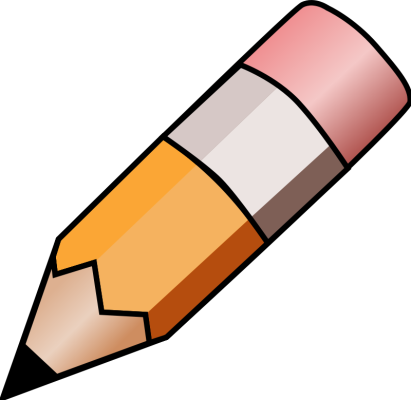 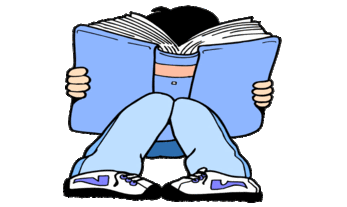 YEAR 5 HOME LEARNING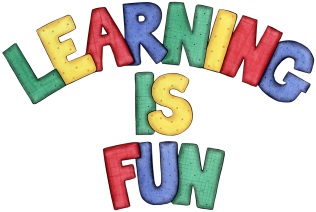 YEAR 5 HOME LEARNINGDate Set27.09.19Date Due2.10.19MathleticsThis week will be focussing on: is in the form of revising times tables there will be an assessment of the children’s knowledge on Wednesday. SpellodromeWritingThis week, children will be focusing on words with suffix –ial.The children will only need to focus on the first 10 for this week.Spellings can also be found on spellodrome.com torrentialpotentialpartialsubstantialinfluentialinitialmartialsequentialcelestialimpartialcredentialsexpositionaudienceapplaudcondemnquarrellingsquabblequarantineconfidenceWriting task – Due 02.10.19 This week we would like the children to create their very own video game. Children to follow the instructions below and create a page of writing explaining their choices.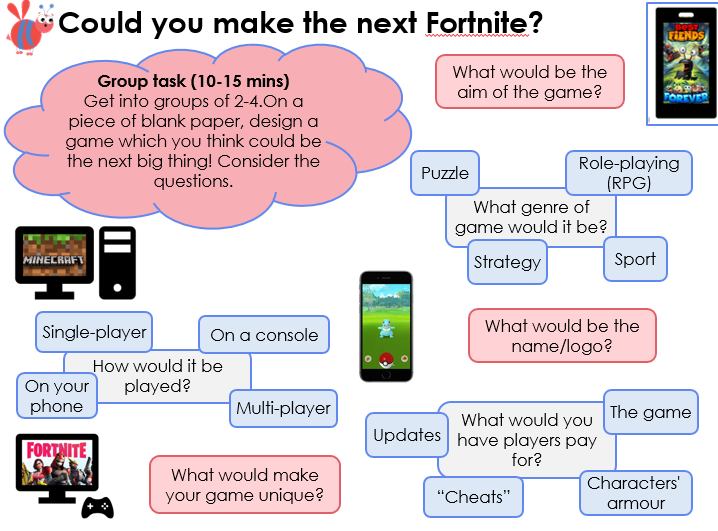 ReadingRecommended daily reading time: KS2 40 minutes.Home Learning ProjectDate Set:                       N/A                             Date Due:GreekPlease go to Greek Class Blog for Greek Home LearningGreek Class - St Cyprian's Greek Orthodox Primary Academy